MAJONEESI Mukana on majoneesin ohje, sillä monissa valmiissa majoneeseissa on maitoa, gluteenia ja jopa pähkinää. Omatekoisessa niitä ei luonnollisessa ole. Mukana on myös erinomainen kananmunaton versio. 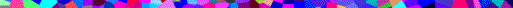 VIETNAMILAINEN DIPPIKASTIKE Tätä maustekastiketta on Vietnamissa joka pöydässä; sen voimakas happamanmakea maku aiheuttaa riippuvuutta. Thaikeittiössä käytetään samanlaista kastiketta, joka usein koristellaan yrteillä. MAIDOTON, GLUTEENITON JA PÄHKINÄTÖNValmisteluaika: 10 minuuttiaAnnoksesta tulee: 2 ½ dl MAIDOTON, GLUTEENITON JA PÄHKINÄTÖNValmisteluaika: 10 minuuttiaAnnoksesta tulee: 2 ½ dl 1Muna 1 tl Dijonsinappia¼ tlSuolaa 5 rkl Oliiviöljyä 5 rkl Kasviöljyä, joka ei sisällä pähkinää1 tl Sitruunamehua 1 tl valkoviinietikkaaRiko munat monitoimikoneeseen. Lisää sinappi ja suola. Käytä konetta pikaisesti, niin että ainekset sekoittuvat.Mittaa öljyt mittakannuun. Kaada öljyseos munaseoksen joukkoon vähitellen ohuena nauhana koneen käydessä. Majoneesi on aluksi juoksevaa, mutta sakenee. Kun noin kolme neljäsosaa öljystä on käytetty, lisää sitruunamehu ja viinietikka. Lisää sitten loput öljystä hieman nopeammin. Maista ja lisää halutessasi hiukan suolaa.Säilytä majoneesi ilmatiiviissä rasiassa jääkaapissa. Se säilyy 3 päivää. Käytä tarpeen mukaan. Riko munat monitoimikoneeseen. Lisää sinappi ja suola. Käytä konetta pikaisesti, niin että ainekset sekoittuvat.Mittaa öljyt mittakannuun. Kaada öljyseos munaseoksen joukkoon vähitellen ohuena nauhana koneen käydessä. Majoneesi on aluksi juoksevaa, mutta sakenee. Kun noin kolme neljäsosaa öljystä on käytetty, lisää sitruunamehu ja viinietikka. Lisää sitten loput öljystä hieman nopeammin. Maista ja lisää halutessasi hiukan suolaa.Säilytä majoneesi ilmatiiviissä rasiassa jääkaapissa. Se säilyy 3 päivää. Käytä tarpeen mukaan. KANANMUNATON myös maidoton, gluteeniton ja pähkinätön KANANMUNATON myös maidoton, gluteeniton ja pähkinätön 2 rkl Perunajauhoja½ tl Ksantaanikumia4 rkl Vettä¼ tl Dijonsinappia1 ¼ tlOliiviöljyä1 rkl Sitruunamehua 1 tl Valkoviinietikkaa½ tlSokeria Suolaa Valkopippuria Sekoita perunajauhot, ksantaanikumi ja vesi monitoimikoneessa valkoiseksi, kovaksi seokseksi. Vatkaa joukkoon sinappi. Jatka ohjeen kohdasta 2.Sekoita perunajauhot, ksantaanikumi ja vesi monitoimikoneessa valkoiseksi, kovaksi seokseksi. Vatkaa joukkoon sinappi. Jatka ohjeen kohdasta 2.MAIDOTON, KANANMATON, GLUTEENITON JA PÄHKINTÄTÖN Valmisteluaika: 5 minuuttiaAnnoksesta tulee: noin 2 ¾ dl MAIDOTON, KANANMATON, GLUTEENITON JA PÄHKINTÄTÖN Valmisteluaika: 5 minuuttiaAnnoksesta tulee: noin 2 ¾ dl 2 rkl Tuoretta limettimehua2 rkl Sokeria (mielellään palmusokeria)4 rkl Riisietikkaa4 rkl Thaimaalaista kalakastiketta2 Valkosipulinkynttä puristettuna½ Punaista chilipaprikaa hienoksi pilkottuna ja siemenet poistettuna Mittaa kaikki aineet monitoimikoneeseen ja käytä konetta 30-45 sekuntia. Älä välitä, jos pinnalle muodostuu vaahtoa, vaan kaada kastike koneesta ja heitä vaahto pois.Tarjoa kastike pienistä kulhoista dippikastikkeena.Mittaa kaikki aineet monitoimikoneeseen ja käytä konetta 30-45 sekuntia. Älä välitä, jos pinnalle muodostuu vaahtoa, vaan kaada kastike koneesta ja heitä vaahto pois.Tarjoa kastike pienistä kulhoista dippikastikkeena.MUUNNELMA Valmista viehättävää itämaista pikkelsiä: kuori porkkana ja ½ daikonia (japaninretikkaa), leikkaa ne ohuiksi tikuiksi ja sekoita dippikastikkeeseen. 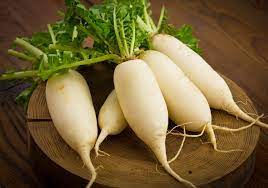 Figure  daikonMUUNNELMA Valmista viehättävää itämaista pikkelsiä: kuori porkkana ja ½ daikonia (japaninretikkaa), leikkaa ne ohuiksi tikuiksi ja sekoita dippikastikkeeseen. Figure  daikonVARO chilejä, sillä kaikki eivät voi syödä niitä.VARO chilejä, sillä kaikki eivät voi syödä niitä.